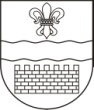 DAUGAVPILS PILSĒTAS DOMEDAUGAVPILS PILSĒTAS 4. SPECIĀLĀ PIRMSSKOLAS IZGLĪTĪBAS IESTĀDEReģ. Nr.2702901809, Podnieku iela  1,Daugavpils, LV-5400,tālr. 65421352, e-pasts:d4sp_pii@inbox.lv, www.4pii.ambrand.lvDaugavpilī10.10.2016. UZAICINĀJUMSiesniegt piedāvājumuIepirkuma identifikācijas Nr. D4.SPII2016/4Tirgus izpēte„Interaktīvās tāfeles komplekta (tāfele, projektors) piegāde un uzstādīšana Daugavpils pilsētas 4.speciālās pirmsskolas izglītības iestādes vajadzībām”Pasūtītājs: Iepirkuma priekšmets: Interaktīvās tāfeles komplekta (tāfele, projektors) piegāde un uzstādīšana Daugavpils pilsētas 4.speciālās pirmsskolas izglītības iestādes vajadzībām saskaņā ar tehnisko specifikāciju. Iepirkums vienā daļā. Interaktīvās tāfeles komplekts, kurš sastāv no:Projektora un interaktīvās tāfelesPiedāvājumu var iesniegt: pa pastu, elektroniski uz e-pastu d4sp_pii@inbox.lv vai personīgi Podnieku iela 1, Daugavpilī, vadītājas vai vadītājas vietnieces izglītības jomā kabinetā, līdz 2016.gada 17.oktobrim plkst. 17:00. Pretendents ir tiesīgs iesniegt piedāvājumu par visām daļām vai arī par kādu atsevišķi. Katra daļa tiks vērtēta atsevišķi.Paredzamā līguma izpildes termiņš: 20 kalendārās dienas pēc līguma noslēgšanas Piedāvājumā jāiekļauj:pretendenta rakstisks pieteikums par dalību iepirkuma  procedūrā, kas sniedz īsas ziņas par pretendentu (pretendenta nosaukums, juridiskā adrese, reģistrācijas Nr., kontaktpersonas vārds, uzvārds, tālrunis, fakss, e-pasts) – 1.pielikums;finanšu piedāvājums, aizpildot tehnisko specifikāciju (pielikums Nr.2). Cena jānorāda eurobez PVN 21%. Cenā jāiekļauj visas izmaksas.Piedāvājuma izvēles kritērijs: piedāvājums ar viszemāko cenu, kas pilnībā atbilst prasībām.Ar lēmumu varēs iepazīties Daugavpils pilsētas Izglītības pārvaldes mājas lapā: www.izglitiba.daugavpils.lv sadaļā „Publiskie iepirkumi”.Daugavpils pilsētas 4.speciālās pirmsskolas izglītības iestādes vadītājaJ.Jankovska65421352  1.pielikumsPIETEIKUMSDaugavpilīKomersants___________________________________________________________________________                                                                   (nosaukums)Reģistrācijas Nr. _____________________________________________________________Juridiskā adrese ___________________________________________________________________________Nodokļu maksātāja (PVN) reģistrācijas Nr. ________________________________________tālr.,fakss___________________________ e-pasts__________________________________Kontaktpersonas amats, vārds, uzvārds, tālr.___________________________________________________________________________Bankas rekvizīti ______________________________________________________________________________________________________________________________________________________tā direktora (vadītāja, valdes priekšsēdētāja, valdes locekļa) ar paraksta tiesībām (vārds, uzvārds) personā, ar šī pieteikuma iesniegšanu:Piesakās piedalīties publisko iepirkumu likumā nereglamentētajā iepirkumā “Interaktīvās tāfeles komplekta (tāfele, projektors) piegāde un uzstādīšana Daugavpils pilsētas 4.speciālās pirmsskolas izglītības iestādes vajadzībām”, identifikācijas numurs D4.SPII2016/4, piekrīt visiem Uzaicinājuma iesniegt pieteikumu nosacījumiem un garantē to un normatīvo aktu prasību izpildi. Pieteikuma iesniegšanas noteikumi ir skaidri un saprotami.____________________________(uzņēmuma nosaukums)apliecina, ka:visa sniegtā informācija ir pilnīga un patiesa;nekādā veidā nav ieinteresēts nevienā citā piedāvājumā, kas iesniegts šajā iepirkumā;nav tādu apstākļu, kuri liegtu tiesības piedalīties iepirkumā un izpildīt izvirzītās prasības;Pasūtītāja nosaukumsDaugavpils pilsētas 4.speciālā pirmsskolas izglītības iestādeAdresePodnieku iela 1, Daugavpils LV-5400Reģ.Nr.LV90009737220Kontaktpersona līguma slēgšanas jautājumosVadītāja Jekaterīna Jankovska,tālr. 65421352,e-pasts: d4sp_pii@inbox.lvKontaktpersona metodiskajos  jautājumosVadītājas vietniece Lilita Pudāne, tālr. 65423470, m.t. 29504223Vārds, uzvārds,  amatsParaksts, Datums